Beslutningsreferat generalforsamling 2022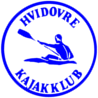 Hvidovre KajakklubGeneralforsamlingen mønstrede et halvt hundrede medlemmer og blev afviklet i god, konstruktiv stemning – og med fremragende mad fra køkkenholdet – tak  Følgende beslutninger blev taget: Morten blev valgt som dirigent Peter & Laila blev valgt som stemmetællere. Johnny fremlagde resultatet for årets spændende handicapturnering. Jan Skou fik erindringspokal som sidste års vinder. Martin Ladegaard Andersen vandt årets børnepokal (som ikke har mere plads til flere navne og nu skal udskiftes.) Mads Larsen blev årets vinder af handicappokalen. Tillykke til jer begge.Formanden aflagde beretning (indsat i bunden af dette beslutningsreferat.) Formanden fortalte bl.a. om en god sæson med fantastiske resultater ved stævnerne og udfordringen med energipriser. Beretningen blev godkendt enstemmigt. Kassereren forelagde det reviderede regnskab for foregående sæson, og afgav regnskabsoversigt for den indeværende sæson. (Regnskab og budget var udsendt i mail med indkaldelsen). Regnskab og budget blev godkendt enstemmigt.Der var ingen indkomne forslag at tage stilling til for generalforsamlingen.Generalforsamlingen vedtog bestyrelsens forslag til kontingentforhøjelse på 50 kr. per kvartal for aktive medlemmer.Generalforsamlingen genvalgte enstemmigt til bestyrelsen formand Johanna Nielsen, B-medlem Søren Sibbersen, husmand Bo Sørensen. a) B-medlem Katja Olsen afgik: Generalforsamlingen valgte i stedet enstemmigt Anne Dorte Akerø som nyt bestyrelsesmedlem.b) B-medlem Nicholas Feltsen afgik: Bestyrelsen udpegede som midlertidig afløser (posten ikke på valg) Bjarne Eilert Christiansen. Velkommen til begge nye B-medlemmer - og tak til de afgående fra formanden – se beretningen.Generalforsamlingen genvalgte enstemmigt revisor Bjarne Ingerslev. Medrevisor Hanne Mathisen var ikke på valg i år.Under fremtidig virksomhed var der rapport fra udvalgene og diskussion:* Som bestyrelsens kontakt til festudvalget fortalte Keld om en meget munter og danseglad sjatfest 24. september, men han savnede flere deltagere end 25. Keld opfordrede generalforsamlingen til at tænke i festkoncepter, som kan tiltrække flere – og til egne initiativer, herunder (alkoholfri) fester for unge evt. arrangeret af forældre og unge i samarbejde. Dorte anførte at fællesspisning tiltrækker mange medlemmer. Peter fortalte om den forestående julefrokost 26/11 (med fællesspisning).* Gøther gjorde rede for stor vinteraktivitet for en sluttet skare af orienteringsløbere, som gerne vil være flere.* Jan fortalte om stor aktivitet i B&U-afdelingen, som fortsætter næste år.* Tjark, Maxi & Oliver fortalte om eliteholdet, forestående træningslejre, mange medaljer – og vilje til at vinde endnu flere i næste sæson. * Henning fortalte om turløb i den afsluttede sæson – og opfordrede flere til at være med næste år, da man ikke behøver at være toptrænet eller ekstrem hurtigroer for at deltage i flere af løbene.* Skiudvalget er stadig aktivt – og Finn fortalte om kommende (kortere) løb i Sverige, hvor de fleste kan være med. Generalforsamlingen fik det tip, at medlemskab af skiudvalget via Dansk Skiforbund giver rabatter og adgang til flere løb, uden man selv behøver være medlem af mere etableret skiklub og skiforbundet.* Der vil også næste år være aktivitet i korttursudvalget.* Ambitionen om affaldsindsamling i Kalveboderne to gange om året fastholdes.* Vokseninstruktionen har haft et godt år, der blev rost af deltagerne. Christian anførte, at 8 med gennemført kursus i stedet for 15 er for lidt. Det var Peter fra instruktionsholdet enig i. Han havde frafald som en af forklaringerne på det, men ambitionen er fortsat at få 15 til at gennemføre. Hertil påpegede Ole et generelt DKF-problem med at rekruttere unge og opfordrede til opsøgende arbejde uge-til-unge på skoler/uddannelsesinstitutioner.* Keld fortalte om sit medlemskab af kommunens havneudvalg, som han kaldte en syltekrukke med kun rådgivende funktion overfor kommunalbestyrelsen, men understregede behov for renoveringer og redegjorde for budgetrammen på 40 mio. over 5-6 år.* Johanna fortalte om Hvidovre Kajakklubs værtskab for DM i maraton den 18.-19. og 20. august 2023. Det er et stort arrangement, hvor klubben for brug for mange frivillige. Reserver gerne datoerne – flere oplysninger følger selvfølgelig hen ad vejen.* Bestyrelsen åbnede for en diskussion om evt. gebyr for private både i båd hal – uden egentlig at have forslag til det, men blot ønskede at høre holdninger fra generalforsamlingen ud fra en betragtning af, at flere kajakker bruges ret lidt og mange gerne vil have plads. Det viste sig at blive en følsom diskussion med mange holdninger. Christian anførte eksempelvis, at Lyngby har sådan en ordning og anbefalede en lignende. Ole mente ikke, at unge eliteroere bør betale. Birgit ville være ærgerlig over at skulle betale efter mange års medlemskab og nu kun få kilometer per år. Søren påpegede desuden, at en sådan ordning ville give en eller anden en ubehagelig rolle som bussemand, der skulle rydde ud. Bestyrelsen tog alle holdningerne til efterretning – og kommer måske/måske ikke med et forslag senere hen.* Inge oplyste at klubstueudvalget nu indkalder til møde.- Vision: Efter input fra forårets medlemsmøde endte bestyrelsen med denne formulering, som generalforsamlingen bifaldt: (Martin anbefalede dog en overskrift/hovedstatement, hvilket bestyrelsen nu vil arbejde med.)12. Eventuelt: Få punkter – Gøther opfordrede bl.a. til en ”wall of fame” i klubstuen, hvilket også tidligere har været diskuteret i bestyrelsen.13. Standerstrygning: 3 korte, 3 lange og suset fra Kalveboderne. Tak for en god sæson!Referent Keld BroksøFormandens beretning: Talen til nationen 3.11.2022:Kære alle,Det har været en god sæson, en rigtig god sæson!Så kunne jeg egentlig slutte her, for der er mange som vil fordybe sig i enkelte områder som vokseninstruktion, B&U, eliten, husvedligehold, men i og med at jeg starter, så vil jeg lige beholde ordet lidt og starte festen her og sige lidt!Lad mig tage jer tilbage til vores medlemsmøde i april, som vi i bestyrelsen, syntes gik supergodt, faktisk en bragende succes,- Med mange fremmødte- Rigtig god mad (måske hænger de to ting sammen)- Vi havde nogle gode dialoger den aften, som vi efter bedste evne har forsøgt at følge oppå i bestyrelsen, bla. om vores vision.Herfra gik sæsonen i gang, og handicap viste sig hurtigt at være rigtig populært i denne sæson - og det er altid fedt at vi er så mange på vandet og til hygge bagefter. Mere vil jeg ikke sige - Johnny vil uddybe senere.....Vi har også været mange afsted på de lange ture - Weser, Dalsland, TdG, kan være at vi hører mere om det senere.Vores dirigent Morten begik i forsommeren en lille brochure til alle, som er nye i HvK - den er superfed, virkelig godt set at vi har brug for en sådan brochure og jeg håber at den kan trykkes i et større oplag til næste sæson.Så begyndte resultaterne stille og roligt at tikke ind, og lad mig sige det sådan - der er blevet taget rigtig, rigtig mange medaljer i år i HvK,Talentholdet, altså drengene har samlet taget 26 medaljer ved danske mesterskaber, Magnus har taget 4 medaljer.Og hvis vi lægger mastermedaljer og TdG-medaljer til, ja; så regner jeg mig frem til 35 medaljer.Derudover blev der taget 5 nordiske medaljer og Magnus tog også en sølvmedalje ved World Cup.Og af den grund, mine damer og herrer, så har vi nu føjet “kage” af typen “lagkage” til basiskosten for HvK-medlemmer i sommersæsonen....Og I kan jo gætte på, hvor mange gange, vi fik kage.....?Hvis vi bliver ved emnet medaljer og resultater, så kan jeg lige fortælle at kommunen har ændret for datoen for indsendelse af ansøgning til elitepuljen, med det resultat, at den overså vi lige en lillebitte smule. Heldigvis fik vi en fornyet frist, og så fik Søren og jeg travlt. Vi har også søgt den nyoprettede OL-pulje og alt i alt er vi nu ret spændte på, hvad kommunen siger til vores ansøgninger.Hvis vi lige vender tilbage til emnet om nye medlemmer, så har vi i år i 2022 startet en ny tradition, nemlig at fejre at nye medlemmer er friroede og dermed blevet fuldbefarne. Fejringen fandt sted i august og har kun hørt positivt om vores nye tiltag.Så er der el og gas. Vi kommer ikke rigtig uden om at diskutere det, som resten af Danmark også diskuterer - el og gaspriser. Inge vil dykke meget mere ned i det, så jeg vil nøjes med at sige tak for de forslag til besparelser, som vi har fået på Facebook - tak for at tage det i den ånd, som vores beskeder er afsendt i - nemlig at vi er fælles om at spare på strøm og gas og at de tanker, som man gør sig i den enkeltes husholdning om besparelser, også skal tænkes her - kortere bade, holde på varmen, slukke lyset når man går etc. etc. Så tak for at I slutter op!Så vil I måske spørge hvad vi skal beskæftige os med i bestyrelsen i den kommende sæson? Og det skal jeg sige jer - I kan se at vi, altså hvis den bestyrelse, der stiller op her i aften, bliver valgt, så skal vi sige velkommen til to nye medlemmer og konstituere os som ny bestyrelse. Derudover, og det er nok så vigtigt, så skal vi her i klubben arrangere de danske mesterskaber i marathon-kajak. Det skal foregå i weekenden d 18-19-20 august 2023. Vi har kæmpet en lille bitte smule for at det blev netop den weekend og ikke weekenden inden. Så alle dem, der skal til Dalsland kan med ro i sindet tage afsted til Dalsland, hvis bare I kommer hjem og hjælper med DM i weekenden efter!Og mht. hjælp til DM, så skal der nedsættes en arbejdsgruppe, poster skal fordeles, og lige nu er Peter Schrøder i gang med at søge alle de nødvendige tilladelser, som skal til for at få stævnet til at være lovligt.Vi glæder os til at være værter for DM i maraton - bare nogle få uger før der skal afholdes VM i maraton___2 i DK (Jels). Så der bliver nok lidt fokus på os og en del deltagere. I kommer helt sikkert til at høre meget mere - det er nemlig et stævne, som kun kan lade sig gøre, hvis vi er mange frivillige til at tage fat!Mht. til hjælp og frivillighed, så er HvK jo en fed klub at være i - vi er så mange frivillige, der hjælper til med alt mellem himmel og jord - fra det rent praktiske, til det pædagogiske, til det administrative til det festlige og alt det ind i mellem. Det er så dejligt at opleve og på bestyrelsens vegne vil jeg gerne sige tak for al jeres hjælp og support til at gøre HvK til et fedt sted at være - TAK!Noget helt andet: Nogen vil måske sidde og tænke - hmm jeg har da snart været medlem i 100 år, hvornår fejrer de egentlig mit jubilæum? Det har vi besluttet at samle når vi om få år skal fejre klubbens 100-års jubilæum. Så - hav lidt tålmodighed - vi har ikke glemt jer.Kære Nicholas,Tak for dit engagement i bestyrelsen for denne klub, du har i den tid, hvor du har været her, taget mange tiltag to g sat en del ting til diskussion:Du har haft holdning til hvordan vi debatterer i bestyrelsen og hvordan vi taler til hinanden i klubben - Tak for det. Det er en ting, der tager tid at ændre, men du har ret i at tonen nogle gange kan være for grovkornet.Du har også taget initiativ til andre vigtige ting og har tilbudt din hjælp i mange projekter. Du er desværre i mellemtiden blevet indhentet af tragiske begivenheder i familien og af livet i al almindelighed og har valgt at stoppe. Vi ønsker dig al muligt held og lykke og håber at vi engang senere måske kan trække lidt på din viden og dit engagement.Kære Katja,Tak for dit store engagement i bestyrelsen gennem de seneste mange år - tiden løber stærkt og du har nu siddet i en del år og ønsker at trække dig. Du har trukket et kæmpestort læs, du har altid været den saglige objektive stemme i bestyrelsen, du har været den, der har taget initiativer ud over det daglige, såsom at leje SUP-boards, såsom at arrangere motionsture, du har været engageret i sikkerhed på vand og du har arrangeret “sikkerhed i koldt vand” og alt det andet, som du har været primus motor på. Du har også trukket et stort læs i vokseninstruktionen.Vi har jo det fromme håb at selvom du ikke længere sidder i bestyrelsen, at vi så en gang imellem kan trække lidt på dine kompetencer og at vi kommer til at se dig lidt mere i klubben igen, når din skulder retter sig lidt.Og så har du og jeg stadig vores lille bog - fællesskab, som jeg holder meget, meget af - det fortsætter i hvert fald også - især hvis vores yndlingsforfatter snart skriver lidt mere!Held og lykke videre i dit livHvidovre Kajakklub, Strandhavevej 59, 2650 Hvidovre, info@hvidovrekajakklub.dkTorsdag den 3. november 2022 kl. 18 i klubben. Middag v/Ole, Henrik & Christian.